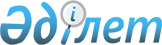 2024-2026 жылдарға арналған аудандық бюджет туралыАқмола облысы Астрахан аудандық мәслихатының 2023 жылғы 21 желтоқсандағы № 8С-14-2 шешімі.
      Қазақстан Республикасының Бюджет Кодексінің 9-бабының 2-тармағына, "Қазақстан Республикасындағы жергілікті мемлекеттік басқару және өзін-өзі басқару туралы"Қазақстан Республикасы Заңының 6-бабы 1-тармағының 1) тармақшасына сәйкес, Астрахан аудандық мәслихаты ШЕШІМ ҚАБЫЛДАДЫ:
      1. 2024 - 2026 жылдарға арналған аудандық бюджет 1, 2 және 3- қосымшаларға сәйкес, оның ішінде 2024 жылға келесі көлемдерде бекітілсін:
      1) кірістер – 5419691,1 мың теңге, оның ішінде:
      салық түсімдері – 1315926,0 мың теңге;
      салықтық емес түсімдер – 17608,0 мың теңге;
      негізгі капиталды сатудан түсетін түсімдер – 11208,0 мың теңге;
      трансферттер түсімдері – 4074949,1 мың теңге;
      2) шығындар – 5437619,3 мың теңге;
      3) таза бюджеттік кредиттеу – - 2853,6 мың теңге, оның ішінде:
      бюджеттік кредиттер – 31382,0 мың теңге;
      бюджеттік кредиттерді өтеу – 34235,6 мың теңге;
      4) қаржы активтерімен операциялар бойынша сальдо - 0,0 мың теңге:
      қаржы активтерін сатып алу - 0,0 мың теңге;
      мемлекеттің қаржы активтерін сатудан түсетін түсімдер - 0,0 мың теңге;
      5) бюджет тапшылығы (профициті) – -15074,6 мың теңге;
      6) бюджет тапшылығын қаржыландыру (профицитін пайдалану) –15074,6 мың теңге.
      Ескерту. 1-тармақ жаңа редакцияда - Ақмола облысы Астрахан аудандық мәслихатының 22.04.2024 № 8С-21-2 (01.01.2024 бастап қолданысқа енгізіледі) шешімімен.


      2. 2024 жылға арналған аудандық бюджет көлемінде облыстық бюджеттен аудан бюджетіне берілетін 320683 мың теңге сомасында бюджеттік субвенциялар қарастырылғаны ескерілсін.
      3. 2024 жылға арналған аудандық бюджет түсімдерінің құрамында республикалық бюджеттен 4 қосымшаға сәйкес нысаналы трансферттер және бюджеттік кредиттер қарастырылғаны ескерілсін.
      4. 2024 жылға арналған аудандық бюджет түсімдерінің құрамында облыстық бюджеттен 5 қосымшаға сәйкес нысаналы трансферттер қарастырылғаны ескерілсін.
      5. 2024 жылға арналған аудандық бюджетте аудандық бюджеттен ауылдық округтердің бюджеттеріне және Каменка ауылының бюджетіне берілетін субвенциялар көлемі 255684 мың теңге сомасында қарастырылғаны ескерілсін, оның ішінде:
      Астрахан ауылдық округіне 1 607 мың теңге;
      Есіл ауылдық округіне 31399 мың теңге;
      Жалтыр ауылдық округіне 24660 мың теңге;
      Колутон ауылдық округіне 30075 мың теңге;
      Қызылжар ауылдық округіне 24626 мың теңге;
      Николаев ауылдық округіне 23521 мың теңге;
      Новочеркасск ауылдық округіне 14130 мың теңге;
      Острогорск ауылдық округіне 26959 мың теңге;
      Первомай ауылдық округіне 22027 мың теңге;
      Старый Колутон ауылдық округіне 20596 мың теңге;
      Ұзынкөл ауылдық округіне 13932 мың теңге;
      Каменка ауылына 22152 мың теңге.
      6. 2024 жылға арналған аудандық бюджетте мамандарды әлеуметтік қолдау шараларын іске асыру үшін бөлінген бюджеттік кредиттер бойынша 34235,6 мың теңге сомасында негізгі борышты өтеу көзделгені ескерілсін.
      Ескерту. 6-тармақ жаңа редакцияда - Ақмола облысы Астрахан аудандық мәслихатының 09.04.2024 № 8С-20-2 (01.01.2024 бастап қолданысқа енгізіледі) шешімімен.


      7. Ауданның жергілікті атқарушы органының 2024 жылға арналған резерві 26887 мың теңге сомасында бекітілсін.
      8. 2024 жылға арналған аудандық бюджетті атқару процесінде секвестрлеуге жатпайтын аудандық бюджеттік бағдарламалардың тізбесі 6-қосымшаға сәйкес бекітілсін.
      9. Осы шешім 2024 жылғы 1 қаңтардан бастап қолданысқа енгізіледі. 2024 жылға арналған аудандық бюджет
      Ескерту. 1-қосымша жаңа редакцияда - Ақмола облысы Астрахан аудандық мәслихатының 22.04.2024 № 8С-21-2 (01.01.2024 бастап қолданысқа енгізіледі) шешімімен. 2025 жылға арналған аудандық бюджет 2026 жылға арналған аудандық бюджет 2024 жылға арналған республикалық бюджеттен нысаналы трасферттер мен бюджеттік кредиттер
      Ескерту. 4-қосымша жаңа редакцияда - Ақмола облысы Астрахан аудандық мәслихатының 22.04.2024 № 8С-21-2 (01.01.2024 бастап қолданысқа енгізіледі) шешімімен. 2024 жылға облыстық бюджеттен нысаналы трансферттер
      Ескерту. 5-қосымша жаңа редакцияда - Ақмола облысы Астрахан аудандық мәслихатының 09.04.2024 № 8С-20-2 (01.01.2024 бастап қолданысқа енгізіледі) шешімімен. 2024 жылға арналған аудандық бюджеттердің атқарулы процесінде секвестриленуге жатпайтын аудандық бюджеттік бағдарламалардың тізбесі
					© 2012. Қазақстан Республикасы Әділет министрлігінің «Қазақстан Республикасының Заңнама және құқықтық ақпарат институты» ШЖҚ РМК
				
      Астрахан аудандық мәслихатының төрағасы

М.Қожахмет
Астрахан аудандық
мәслихатының
2023 жылғы 21 желтоқсандағы
№ 8С-14-2 шешіміне
1 қосымша
Санаты
Санаты
Санаты
Санаты
Сома,
мың теңге
Сыныбы
Сыныбы
Сыныбы
Сома,
мың теңге
Кіші сыныбы
Кіші сыныбы
Сома,
мың теңге
Атауы
Сома,
мың теңге
I. КІРІСТЕР
5419691,1
1
Салықтық түсімдер
1315926,0
01
Табыс салығы
299261,0
1
Корпоративтік табыс салығы
289761,0
2
Жеке табыс салығы
9500,0
03
Әлеуметтік салық
643250,0
1
Әлеуметтік салық
643250,0
04
Меншікке салынатын салықтар
300100,0
1
Мүлікке салынатын салықтар
300100,0
05
Тауарларға, жұмыстарға және көрсетілетін қызметтерге салынатын iшкi салықтар
55940,0
2
Акциздер
4704,0
3
Табиғи және басқа да ресурстарды пайдаланғаны үшін түсетін түсімдер
40321,0
4
Кәсіпкерлік және кәсіби қызметті жүргізгені үшін алынатын алымдар
10915,0
08
Заңдық маңызы бар әрекеттерді жасағаны және (немесе) оған уәкілеттігі бар мемлекеттік органдар немесе лауазымды адамдар құжаттар бергені үшін алынатын міндетті төлемдер
17375,0
1
Мемлекеттік баж
17375,0
2
Салықтық емес түсімдер
17608,0
01
Мемлекеттік меншіктен түсетін кірістер
5898,0
5
Мемлекет меншігіндегі мүлікті жалға беруден түсетін кірістер
3265,0
7
Мемлекеттік бюджеттен берілген кредиттер бойынша сыйақылар
33,0
9
Мемлекет меншігінен түсетін басқа да кірістер 
2600,0
03
Мемлекеттік бюджеттен қаржыландырылатын мемлекеттік мекемелер ұйымдастыратын мемлекеттік сатып алуды өткізуден түсетін ақша түсімдері 
1600,0
1
Мемлекеттік бюджеттен қаржыландырылатын мемлекеттік мекемелер ұйымдастыратын мемлекеттік сатып алуды өткізуден түсетін ақша түсімдері 
1600,0
04
Мемлекеттік бюджеттен қаржыландырылатын, сондай-ақ Қазақстан Республикасы Ұлттық Банкінің бюджетінен (шығыстар сметасынан) ұсталатын және қаржыландырылатын мемлекеттік мекемелер салатын айыппұлдар, өсімпұлдар, санкциялар, өндіріп алулар
3000,0
1
Мұнай секторы ұйымдарынан түсетін, Жәбірленушілерге өтемақы қорына, Білім беру инфрақұрылымын қолдау қорына және Арнаулы мемлекеттік қорға түсетін түсімдерді қоспағанда, мемлекеттік бюджеттен қаржыландырылатын, сондай-ақ Қазақстан Республикасы Ұлттық Банкінің бюджетінен (шығыстар сметасынан) ұсталатын және қаржыландырылатын мемлекеттік мекемелер салатын айыппұлдар, өсімпұлдар, санкциялар, өндіріп алулар
3000,0
06
Басқа да салықтық емес түсімдер
7110,0
1
Басқа да салықтық емес түсімдер
7110,0
3
Негізгі капиталды сатудан түсетін түсімдер
11208,0
01
Мемлекеттік мекемелерге бекітілген мемлекеттік мүлікті сату
2208,0
1
Мемлекеттік мекемелерге бекітілген мемлекеттік мүлікті сату
2208,0
03
Жерді және материалдық емес активтерді сату
9000,0
1
Жерді сату
8000,0
2
Материалдық емес активтерді сату
1000,0
4
Трансферттердің түсімдері
4074949,1
01
Төмен тұрған мемлекеттiк басқару органдарынан трансферттер 
1,2
3
Аудандық маңызы бар қалалардың, ауылдардың, кенттердің, ауылдық округтардың бюджеттерінен трансферттер
1,2
02
Мемлекеттік басқарудың жоғары тұрған органдарынан түсетін трансферттер
4074947,9
2
Облыстық бюджеттен түсетін трансферттер
4074947,9
Функционалдық топ
Функционалдық топ
Функционалдық топ
Функционалдық топ
Сома,
мың теңге
Бюджеттік бағдарламалардың әкімшісі
Бюджеттік бағдарламалардың әкімшісі
Бюджеттік бағдарламалардың әкімшісі
Сома,
мың теңге
Бағдарлама
Бағдарлама
Сома,
мың теңге
Атауы
Сома,
мың теңге
II. ШЫҒЫНДАР
5437619,3
01
Жалпы сипаттағы мемлекеттiк көрсетілетін қызметтер
598632,4
112
Аудан (облыстық маңызы бар қала) мәслихатының аппараты
42335,0
001
Аудан (облыстық маңызы бар қала) мәслихатының қызметін қамтамасыз ету жөніндегі қызметтер
42014,0
005
Мәслихаттар депутаттары қызметінің тиімділігін арттыру
321,0
122
Аудан (облыстық маңызы бар қала) әкімінің аппараты
182884,0
001
Аудан (облыстық маңызы бар қала) әкімінің қызметін қамтамасыз ету жөніндегі қызметтер
176470,0
003
Мемлекеттік органның күрделі шығыстары
6000,0
113
Төменгі тұрған бюджеттерге берілетін нысаналы ағымдағы трансферттер
414,0
458
Ауданның (облыстық маңызы бар қаланың) тұрғын үй-коммуналдық шаруашылығы, жолаушылар көлігі және автомобиль жолдары бөлімі
287104,4
001
Жергілікті деңгейде тұрғын үй-коммуналдық шаруашылығы, жолаушылар көлігі және автомобиль жолдары саласындағы мемлекеттік саясатты іске асыру жөніндегі қызметтер
30016,0
013
Мемлекеттік органның күрделі шығыстары
1000,0
067
Ведомстволық бағыныстағы мемлекеттік мекемелер мен ұйымдардың күрделі шығыстары
152000,0
113
Төменгі тұрған бюджеттерге берілетін нысаналы ағымдағы трансферттер
104088,4
459
Ауданның (облыстық маңызы бар қаланың) экономика және қаржы бөлімі
66047,0
001
Ауданның (облыстық маңызы бар қаланың) экономикалық саясаттын қалыптастыру мен дамыту, мемлекеттік жоспарлау, бюджеттік атқару және коммуналдық меншігін басқару саласындағы мемлекеттік саясатты іске асыру жөніндегі қызметтер
62572,0
003
Салық салу мақсатында мүлікті бағалауды жүргізу
1112,0
010
Жекешелендіру, коммуналдық меншікті басқару, жекешелендіруден кейінгі қызмет және осыған байланысты дауларды реттеу
2363,0
494
Ауданның (облыстық маңызы бар қаланың) кәсіпкерлік және өнеркәсіп бөлімі
20262,0
001
Жергілікті деңгейде кәсіпкерлікті және өнеркәсіпті дамыту саласындағы мемлекеттік саясатты іске асыру жөніндегі қызметтер
19762,0
003
Мемлекеттік органның күрделі шығыстары
500,0
02
Қорғаныс
31469,0
122
Аудан (облыстық маңызы бар қала) әкімінің аппараты
31469,0
005
Жалпыға бірдей әскери міндетті атқару шеңберіндегі іс-шаралар
4326,0
006
Аудан (облыстық маңызы бар қала) ауқымындағы төтенше жағдайлардың алдын алу және оларды жою
8786,0
007
Аудандық (қалалық) ауқымдағы дала өрттерінің, сондай-ақ мемлекеттік өртке қарсы қызмет органдары құрылмаған елдi мекендерде өрттердің алдын алу және оларды сөндіру жөніндегі іс-шаралар
18357,0
03
Қоғамдық тәртіп, қауіпсіздік, құқықтық, сот, қылмыстық-атқару қызметі
7996,0
458
Ауданның (облыстық маңызы бар қаланың) тұрғын үй-коммуналдық шаруашылығы, жолаушылар көлігі және автомобиль жолдары бөлімі
7996,0
021
Елдi мекендерде жол қозғалысы қауiпсiздiгін қамтамасыз ету
7996,0
06
Әлеуметтiк көмек және әлеуметтiк қамсыздандыру
260230,4
451
Ауданның (облыстық маңызы бар қаланың) жұмыспен қамту және әлеуметтік бағдарламалар бөлімі
260230,4
001
Жергілікті деңгейде халық үшін әлеуметтік бағдарламаларды жұмыспен қамтуды қамтамасыз етуді іске асыру саласындағы мемлекеттік саясатты іске асыру жөніндегі қызметтер
44653,0
004
Ауылдық жерлерде тұратын денсаулық сақтау, білім беру, әлеуметтік қамтамасыз ету, мәдениет, спорт және ветеринар мамандарына отын сатып алуға Қазақстан Республикасының заңнамасына сәйкес әлеуметтік көмек көрсету
44470,0
005
Мемлекеттік атаулы әлеуметтік көмек 
26300,0
006
Тұрғын үйге көмек көрсету
3000,0
007
Жергілікті өкілетті органдардың шешімі бойынша мұқтаж азаматтардың жекелеген топтарына әлеуметтік көмек
70643,4
010
Үйден тәрбиеленіп оқытылатын мүгедектігі бар балаларды материалдық қамтамасыз ету
997,0
011
Жәрдемақыларды және басқа да әлеуметтік төлемдерді есептеу, төлеу мен жеткізу бойынша қызметтерге ақы төлеу
353,0
014
Мұқтаж азаматтарға үйде әлеуметтiк көмек көрсету
4277,0
017
Мүгедектігі бар адамды абилитациялаудың және оңалтудың жеке бағдарламасына сәйкес мұқтаж мүгедектігі бар адамдарды протездік-ортопедиялық көмекпен, сурдотехникалық және тифлотехникалық құралдармен, мiндеттi гигиеналық құралдармен, арнаулы жүріп-тұру құралдарымен қамтамасыз ету, сондай-ақ санаторий-курорттық емдеу,жеке көмекшінің және ымдау тілі маманының қызметтерімен қамтамасыз ету
47059,0
050
Қазақстан Республикасында мүгедектігі бар адамдардың құқықтарын қамтамасыз етуге және өмір сүру сапасын жақсарту
18478,0
07
Тұрғын үй-коммуналдық шаруашылық
2599485,3
458
Ауданның (облыстық маңызы бар қаланың) тұрғын үй-коммуналдық шаруашылығы, жолаушылар көлігі және автомобиль жолдары бөлімі
128483,3
012
Сумен жабдықтау және су бұру жүйесінің жұмыс істеуі
3000,0
018
Елдi мекендердi абаттандыру және көгалдандыру
2400,0
026
Ауданның (облыстық маңызы бар қаланың) коммуналдық меншігіндегі жылу жүйелерін қолдануды ұйымдастыру
113083,3
059
Елді мекенге бірыңғай сәулеттік келбет беруге бағытталған, көппәтерлі тұрғын үйлердің қасбеттерін, шатырларын ағымдағы немесе күрделі жөндеу
10000,0
472
Ауданның (облыстық маңызы бар қаланың) құрылыс, сәулет және қала құрылысы бөлімі
2471002,0
004
Инженерлік-коммуникациялық инфрақұрылымды жобалау, дамыту және (немесе) жайластыру
132905,0
058
Елді мекендердегі сумен жабдықтау және су бұру жүйелерін дамыту
2338097,0
08
Мәдениет, спорт, туризм және ақпараттық кеңістiк
444837,0
456
Ауданның (облыстық маңызы бар қаланың) ішкі саясат бөлімі
69945,0
001
Жергілікті деңгейде ақпарат, мемлекеттілікті нығайту және азаматтардың әлеуметтік сенімділігін қалыптастыру саласында мемлекеттік саясатты іске асыру жөніндегі қызметтер
36058,0
002
Мемлекеттік ақпараттық саясат жүргізу жөніндегі қызметтер
12682,0
003
Жастар саясаты саласында іс-шараларды іске асыру
21205,0
457
Ауданның (облыстық маңызы бар қаланың) мәдениет, тілдерді дамыту, дене шынықтыру және спорт бөлімі
364392,0
001
Жергілікті деңгейде мәдениет, тілдерді дамыту, дене шынықтыру және спорт саласында мемлекеттік саясатты іске асыру жөніндегі қызметтер
24893,0
003
Мәдени-демалыс жұмысын қолдау
161159,0
006
Аудандық (қалалық) кiтапханалардың жұмыс iстеуi
65530,0
007
Мемлекеттiк тiлдi және Қазақстан халқының басқа да тiлдерін дамыту
15306,0
008
Ұлттық және бұқаралық спорт түрлерін дамыту
67818,0
009
Аудандық (облыстық маңызы бар қалалық) деңгейде спорттық жарыстар өткiзу
11438,0
010
Әртүрлi спорт түрлерi бойынша аудан (облыстық маңызы бар қала) құрама командаларының мүшелерiн дайындау және олардың облыстық спорт жарыстарына қатысуы
7276,0
014
Мемлекеттік органның күрделі шығыстары
1000,0
032
Ведомстволық бағыныстағы мемлекеттік мекемелер мен ұйымдардың күрделі шығыстары
9972,0
472
Ауданның (облыстық маңызы бар қаланың) құрылыс, сәулет және қала құрылысы бөлімі
10500,0
008
Cпорт объектілерін дамыту
6000,0
011
Мәдениет объектілерін дамыту
4500,0
9
Отын-энергетика кешенi және жер қойнауын пайдалану
1387,0
472
Ауданның (облыстық маңызы бар қаланың) құрылыс, сәулет және қала құрылысы бөлімі
1387,0
009
Жылу-энергетикалық жүйені дамыту
1387,0
10
Ауыл, су, орман, балық шаруашылығы, ерекше қорғалатын табиғи аумақтар, қоршаған ортаны және жануарлар дүниесін қорғау, жер қатынастары
69296,0
459
Ауданның (облыстық маңызы бар қаланың) экономика және қаржы бөлімі
15834,0
099
Мамандарға әлеуметтік қолдау көрсету жөніндегі шараларды іске асыру
15834,0
462
Ауданның (облыстық маңызы бар қаланың) ауыл шаруашылығы бөлімі
30902,0
001
Жергілікті деңгейде ауыл шаруашылығы саласындағы мемлекеттік саясатты іске асыру жөніндегі қызметтер
30402,0
006
Мемлекеттік органның күрделі шығыстары
500,0
463
Ауданның (облыстық маңызы бар қаланың) жер қатынастары бөлімі
22560,0
001
Аудан (облыстық маңызы бар қала) аумағында жер қатынастарын реттеу саласындағы мемлекеттік саясатты іске асыру жөніндегі қызметтер
22560,0
11
Өнеркәсіп, сәулет, қала құрылысы және құрылыс қызметі
62195,2
472
Ауданның (облыстық маңызы бар қаланың) құрылыс, сәулет және қала құрылысы бөлімі
62195,2
001
Жергілікті деңгейде құрылыс, сәулет және қала құрылысы саласындағы мемлекеттік саясатты іске асыру жөніндегі қызметтер
27077,0
013
Аудан аумағында қала құрылысын дамытудың кешенді схемаларын, аудандық (облыстық) маңызы бар қалалардың, кенттердің және өзге де ауылдық елді мекендердің бас жоспарларын әзірлеу
33618,2
015
Мемлекеттік органның күрделі шығыстары
1500,0
12
Көлiк және коммуникация
100000,0
458
Ауданның (облыстық маңызы бар қаланың) тұрғын үй-коммуналдық шаруашылығы, жолаушылар көлігі және автомобиль жолдары бөлімі
100000,0
045
Аудандық маңызы бар автомобиль жолдарын және елді-мекендердің көшелерін күрделі және орташа жөндеу
100000,0
13
 Басқалар
776232,0
459
Ауданның (облыстық маңызы бар қаланың) экономика және қаржы бөлімі
26887,0
012
Ауданның (облыстық маңызы бар қаланың) жергілікті атқарушы органының резерві 
26887,0
472
Ауданның (облыстық маңызы бар қаланың) құрылыс, сәулет және қала құрылысы бөлімі
749345,0
079
"Ауыл-Ел бесігі" жобасы шеңберінде ауылдық елді мекендердегі әлеуметтік және инженерлік инфрақұрылымдарды дамыту
749345,0
14
Борышқа қызмет көрсету
7212,0
459
Ауданның (облыстық маңызы бар қаланың) экономика және қаржы бөлімі
7212,0
021
Жергілікті атқарушы органдардың облыстық бюджеттен қарыздар бойынша сыйақылар мен өзге де төлемдерді төлеу бойынша борышына қызмет көрсету
7212,0
15
Трансферттер
478647,0
459
Ауданның (облыстық маңызы бар қаланың) экономика және қаржы бөлімі
478647,0
006
Пайдаланылмаған (толық пайдаланылмаған) нысаналы трансферттерді қайтару
1,5
024
Заңнаманы өзгертуге байланысты жоғары тұрған бюджеттің шығындарын өтеуге төменгі тұрған бюджеттен ағымдағы нысаналы трансферттер
205610,0
038
Субвенциялар
255684,0
054
Қазақстан Республикасының Ұлттық қорынан берілетін нысаналы трансферт есебінен республикалық бюджеттен бөлінген пайдаланылмаған (түгел пайдаланылмаған) нысаналы трансферттердің сомасын қайтару
17351,5
III. Таза бюджеттік кредиттеу
-2853,6
Бюджеттік кредиттер
31382,0
10
Ауыл, су, орман, балық шаруашылығы, ерекше қорғалатын табиғи аумақтар, қоршаған ортаны және жануарлар дүниесін қорғау, жер қатынастары
31382,0
459
Ауданның (облыстық маңызы бар қаланың) экономика және қаржы бөлімі
31382,0
018
Мамандарды әлеуметтік қолдау шараларын іске асыру үшін бюджеттік кредиттер
31382,0
Бюджеттік кредиттерді өтеу
34235,6
5
Бюджеттік кредиттерді өтеу
34235,6
01
Бюджеттік кредиттерді өтеу
34235,6
1
Мемлекеттік бюджеттен берілген бюджеттік кредиттерді өтеу
34235,6
IV. Қаржы активтерімен операциялар бойынша сальдо
0,0
Қаржы активтерін сатып алу
0,0
Мемлекеттің қаржы активтерін сатудан түсетін түсімдер
0,0
V. Бюджет тапшылығы (профициті)
-15074,6
VI. Бюджет тапшылығын қаржыландыру (профицитін пайдалану)
15074,6Астрахан аудандық
мәслихатының
2023 жылғы 21 желтоқсандағы
№ 8С-14-2 шешіміне
2 қосымша
Санаты
Санаты
Санаты
Санаты
Сома,
мың теңге
Сыныбы
Сыныбы
Сыныбы
Сома,
мың теңге
Кіші сыныбы
Кіші сыныбы
Сома,
мың теңге
Атауы
Сома,
мың теңге
I. КІРІСТЕР
1737316
1
Салықтық түсімдер
1361069
01
Табыс салығы
309436
1
Корпоративтік табыс салығы
299613
2
Жеке табыс салығы
9823
03
Әлеуметтік салық
665523
1
Әлеуметтік салық
665523
04
Меншікке салынатын салықтар
310303
1
Мүлікке салынатын салықтар
310303
05
Тауарларға, жұмыстарға және қызметтерге салынатын ішкі салықтар
57841
2
Акциздер
4864
3
Табиғи және басқа да ресурстарды пайдаланғаны үшін түсетін түсімдер
41691
4
Кәсіпкерлік және кәсіби қызметті жүргізгені үшін алынатын алымдар
11286
08
Заңдық маңызы бар әрекеттерді жасағаны және (немесе) оған уәкілеттігі бар мемлекеттік органдар немесе лауазымды адамдар құжаттар бергені үшін алынатын міндетті төлемдер
17966
1
Мемлекеттік баж
17966
2
Салықтық емес түсімдер
18171
01
Мемлекеттік меншіктен түсетін кірістер
6064
5
Мемлекет меншігіндегі мүлікті жалға беруден түсетін кірістер
3376
9
Мемлекеттік меншіктен түсетін басқа да кірістер
2688
03
Мемлекеттік бюджеттен қаржыландырылатын мемлекеттік мекемелер ұйымдастыратын мемлекеттік сатып алуды өткізуден түсетін ақша түсімдері 
1654
1
Мемлекеттік бюджеттен қаржыландырылатын мемлекеттік мекемелер ұйымдастыратын мемлекеттік сатып алуды өткізуден түсетін ақша түсімдері 
1654
04
Мемлекеттік бюджеттен қаржыландырылатын, сондай-ақ Қазақстан Республикасы Ұлттық Банкінің бюджетінен (шығыстар сметасынан) ұсталатын және қаржыландырылатын мемлекеттік мекемелер салатын айыппұлдар, өсімпұлдар, санкциялар, өндіріп алулар
3102
1
Мұнай секторы ұйымдарынан, Жәбірленушілерге өтемақы қорынан және Білім беру инфрақұрылымын қолдау қорынан түсетін түсімдерді қоспағанда, мемлекеттік бюджеттен қаржыландырылатын, сондай-ақ Қазақстан Республикасы Ұлттық Банкінің бюджетінен (шығыстар сметасынан) ұсталатын және қаржыландырылатын мемлекеттік мекемелер салатын айыппұлдар, өсімпұлдар, санкциялар, өндіріп алулар
3102
06
Басқа да салықтық емес түсімдер
7351
1
Басқа да салықтық емес түсімдер
7351
3
Негізгі капиталды сатудан түсетін түсімдер
11589
01
Мемлекеттік мекемелерге бекітілген мемлекеттік мүлікті сату
2283
1
Мемлекеттік мекемелерге бекітілген мемлекеттік мүлікті сату
2283
03
Жерді және материалдық емес активтерді сату
9306
1
Жерді сату
8272
2
Материалдық емес активтерді сату
1034
4
Трансферттер түсімі
346487
01
Төмен тұрған мемлекеттiк басқару органдарынан трансферттер 
0
3
Аудандық маңызы бар қалалардың, ауылдардың, кенттердің, ауылдық округтардың бюджеттерінен трансферттер
0
02
Мемлекеттік басқарудың жоғары тұрған органдарынан түсетін трансферттер
346487
2
Облыстық бюджеттен түсетін трансферттер
346487
Функционалдық топ
Функционалдық топ
Функционалдық топ
Функционалдық топ
Сома,
мың теңге
Бюджеттік бағдарламалардың әкімшісі 
Бюджеттік бағдарламалардың әкімшісі 
Бюджеттік бағдарламалардың әкімшісі 
Сома,
мың теңге
Бағдарлама 
Бағдарлама 
Сома,
мың теңге
Атауы
Сома,
мың теңге
II. ШЫҒЫНДАР
1737316
01
Жалпы сипаттағы мемлекеттiк көрсетілетін қызметтер
357998
112
Аудан (облыстық маңызы бар қала) мәслихатының аппараты
42773
001
Аудан (облыстық маңызы бар қала) мәслихатының қызметін қамтамасыз ету жөніндегі қызметтер
42430
005
Мәслихаттар депутаттары қызметінің тиімділігін арттыру
343
122
Аудан (облыстық маңызы бар қала) әкімінің аппараты
185745
001
Аудан (облыстық маңызы бар қала) әкімінің қызметін қамтамасыз ету жөніндегі қызметтер
179325
003
Мемлекеттік органның күрделі шығыстары
6420
458
Ауданның (облыстық маңызы бар қаланың) тұрғын үй-коммуналдық шаруашылығы, жолаушылар көлігі және автомобиль жолдары бөлімі
42044
001
Жергілікті деңгейде тұрғын үй-коммуналдық шаруашылығы, жолаушылар көлігі және автомобиль жолдары саласындағы мемлекеттік саясатты іске асыру жөніндегі қызметтер
30274
013
Мемлекеттік органның күрделі шығыстары
1070
067
Ведомстволық бағыныстағы мемлекеттік мекемелер мен ұйымдардың күрделі шығыстары
10700
459
Ауданның (облыстық маңызы бар қаланың) экономика және қаржы бөлімі
66963
001
Ауданның (облыстық маңызы бар қаланың) экономикалық саясаттын қалыптастыру мен дамыту, мемлекеттік жоспарлау, бюджеттік атқару және коммуналдық меншігін басқару саласындағы мемлекеттік саясатты іске асыру жөніндегі қызметтер
63245
003
Салық салу мақсатында мүлікті бағалауды жүргізу
1190
010
Жекешелендіру, коммуналдық меншікті басқару, жекешелендіруден кейінгі қызмет және осыған байланысты дауларды реттеу
2528
494
Ауданның (облыстық маңызы бар қаланың) кәсіпкерлік және өнеркәсіп бөлімі
20473
001
Жергілікті деңгейде кәсіпкерлікті және өнеркәсіпті дамыту саласындағы мемлекеттік саясатты іске асыру жөніндегі қызметтер
19938
003
Мемлекеттік органның күрделі шығыстары
535
02
Қорғаныс
33672
122
Аудан (облыстық маңызы бар қала) әкімінің аппараты
33672
005
Жалпыға бірдей әскери міндетті атқару шеңберіндегі іс-шаралар
4629
006
Аудан (облыстық маңызы бар қала) ауқымындағы төтенше жағдайлардың алдын алу және оларды жою
9401
007
Аудандық (қалалық) ауқымдағы дала өрттерінің, сондай-ақ мемлекеттік өртке қарсы қызмет органдары құрылмаған елдi мекендерде өрттердің алдын алу және оларды сөндіру жөніндегі іс-шаралар
19642
03
Қоғамдық тәртіп, қауіпсіздік, құқықтық, сот, қылмыстық-атқару қызметі
8556
458
Ауданның (облыстық маңызы бар қаланың) тұрғын үй-коммуналдық шаруашылығы, жолаушылар көлігі және автомобиль жолдары бөлімі
8556
021
Елдi мекендерде жол қозғалысы қауiпсiздiгін қамтамасыз ету
8556
06
Әлеуметтiк көмек және әлеуметтiк қамсыздандыру
122723
451
Ауданның (облыстық маңызы бар қаланың) жұмыспен қамту және әлеуметтік бағдарламалар бөлімі
122723
001
Жергілікті деңгейде халық үшін әлеуметтік бағдарламаларды жұмыспен қамтуды қамтамасыз етуді іске асыру саласындағы мемлекеттік саясатты іске асыру жөніндегі қызметтер
44936
005
Мемлекеттік атаулы әлеуметтік көмек 
5564
006
Тұрғын үйге көмек көрсету
3210
007
Жергілікті өкілетті органдардың шешімі бойынша мұқтаж азаматтардың жекелеген топтарына әлеуметтік көмек
46133
010
Үйден тәрбиеленіп оқытылатын мүгедектігі бар балаларды материалдық қамтамасыз ету
1067
011
Жәрдемақыларды және басқа да әлеуметтік төлемдерді есептеу, төлеу мен жеткізу бойынша қызметтерге ақы төлеу
353
014
Мұқтаж азаматтарға үйде әлеуметтiк көмек көрсету
4277
017
Мүгедектігі бар адамды абилитациялаудың және оңалтудың жеке бағдарламасына сәйкес мұқтаж мүгедектігі бар адамдарды протездік-ортопедиялық көмекпен, сурдотехникалық және тифлотехникалық құралдармен, мiндеттi гигиеналық құралдармен, арнаулы жүріп-тұру құралдарымен қамтамасыз ету, сондай-ақ санаторий-курорттық емдеу,жеке көмекшінің және ымдау тілі маманының қызметтерімен қамтамасыз ету
17183
07
Тұрғын үй-коммуналдық шаруашылық
77776
458
Ауданның (облыстық маңызы бар қаланың) тұрғын үй-коммуналдық шаруашылығы, жолаушылар көлігі және автомобиль жолдары бөлімі
77776
018
Елдi мекендердi абаттандыру және көгалдандыру
2568
026
Ауданның (облыстық маңызы бар қаланың) коммуналдық меншігіндегі жылу жүйелерін қолдануды ұйымдастыру
64508
059
Елді мекенге бірыңғай сәулеттік келбет беруге бағытталған, көппәтерлі тұрғын үйлердің қасбеттерін, шатырларын ағымдағы немесе күрделі жөндеу
10700
08
Мәдениет, спорт, туризм және ақпараттық кеңістiк
434796
456
Ауданның (облыстық маңызы бар қаланың) ішкі саясат бөлімі
72409
001
Жергілікті деңгейде ақпарат, мемлекеттілікті нығайту және азаматтардың әлеуметтік сенімділігін қалыптастыру саласында мемлекеттік саясатты іске асыру жөніндегі қызметтер
36801
002
Мемлекеттік ақпараттық саясат жүргізу жөніндегі қызметтер
13570
003
Жастар саясаты саласында іс-шараларды іске асыру
22038
457
Ауданның (облыстық маңызы бар қаланың) мәдениет, тілдерді дамыту, дене шынықтыру және спорт бөлімі
362387
001
Жергілікті деңгейде мәдениет, тілдерді дамыту, дене шынықтыру және спорт саласында мемлекеттік саясатты іске асыру жөніндегі қызметтер
25067
003
Мәдени-демалыс жұмысын қолдау
163398
006
Аудандық (қалалық) кiтапханалардың жұмыс iстеуi
65787
007
Мемлекеттiк тiлдi және Қазақстан халқының басқа да тiлдерін дамыту
15388
008
Ұлттық және бұқаралық спорт түрлерін дамыту
69299
009
Аудандық (облыстық маңызы бар қалалық) деңгейде спорттық жарыстар өткiзу
12239
010
Әртүрлi спорт түрлерi бойынша аудан (облыстық маңызы бар қала) құрама командаларының мүшелерiн дайындау және олардың облыстық спорт жарыстарына қатысуы
7785
014
Мемлекеттік органның күрделі шығыстары
1070
032
Ведомстволық бағыныстағы мемлекеттік мекемелер мен ұйымдардың күрделі шығыстары
2354
10
Ауыл, су, орман, балық шаруашылығы, ерекше қорғалатын табиғи аумақтар, қоршаған ортаны және жануарлар дүниесін қорғау, жер қатынастары
70840
459
Ауданның (облыстық маңызы бар қаланың) экономика және қаржы бөлімі
16942
099
Мамандарға әлеуметтік қолдау көрсету жөніндегі шараларды іске асыру
16942
462
Ауданның (облыстық маңызы бар қаланың) ауыл шаруашылығы бөлімі
31151
001
Жергілікті деңгейде ауыл шаруашылығы саласындағы мемлекеттік саясатты іске асыру жөніндегі қызметтер
30616
006
Мемлекеттік органның күрделі шығыстары
535
463
Ауданның (облыстық маңызы бар қаланың) жер қатынастары бөлімі
22747
001
Аудан (облыстық маңызы бар қала) аумағында жер қатынастарын реттеу саласындағы мемлекеттік саясатты іске асыру жөніндегі қызметтер
22747
11
Өнеркәсіп, сәулет, қала құрылысы және құрылыс қызметі
39559
472
Ауданның (облыстық маңызы бар қаланың) құрылыс, сәулет және қала құрылысы бөлімі
39559
001
Жергілікті деңгейде құрылыс, сәулет және қала құрылысы саласындағы мемлекеттік саясатты іске асыру жөніндегі қызметтер
28859
013
Аудан аумағында қала құрылысын дамытудың кешенді схемаларын, аудандық (облыстық) маңызы бар қалалардың, кенттердің және өзге де ауылдық елді мекендердің бас жоспарларын әзірлеу
10700
12
Көлiк және коммуникация
72566
458
Ауданның (облыстық маңызы бар қаланың) тұрғын үй-коммуналдық шаруашылығы, жолаушылар көлігі және автомобиль жолдары бөлімі
72566
045
Аудандық маңызы бар автомобиль жолдарын және елді-мекендердің көшелерін күрделі және орташа жөндеу
72566
13
 Басқалар
27800
459
Ауданның (облыстық маңызы бар қаланың) экономика және қаржы бөлімі
27800
012
Ауданның (облыстық маңызы бар қаланың) жергілікті атқарушы органының резерві 
27800
14
Борышқа қызмет көрсету
7179
459
Ауданның (облыстық маңызы бар қаланың) экономика және қаржы бөлімі
7179
021
Жергілікті атқарушы органдардың облыстық бюджеттен қарыздар бойынша сыйақылар мен өзге де төлемдерді төлеу бойынша борышына қызмет көрсету
7179
15
Трансферттер
483851
459
Ауданның (облыстық маңызы бар қаланың) экономика және қаржы бөлімі
483851
024
Заңнаманы өзгертуге байланысты жоғары тұрған бюджеттің шығындарын өтеуге төменгі тұрған бюджеттен ағымдағы нысаналы трансферттер
228010
038
Субвенциялар
255841
III. Таза бюджеттік кредиттеу
0
Бюджеттік кредиттер
0
Бюджеттік кредиттерді өтеу
0
IV. Қаржы активтерімен операциялар бойынша сальдо
0
Қаржы активтерін сатып алу
0
Мемлекеттің қаржы активтерін сатудан түсетін түсімдер
0
V. Бюджет тапшылығы (профициті)
0
VI. Бюджет тапшылығын қаржыландыру (профицитін пайдалану)
0Астрахан аудандық
мәслихатының
2023 жылғы 21 желтоқсандағы
№ 8С-14-2 шешіміне
3 қосымша
Санаты
Санаты
Санаты
Санаты
Сома,
мың теңге
Сыныбы
Сыныбы
Сыныбы
Сома,
мың теңге
Кіші сыныбы
Кіші сыныбы
Сома,
мың теңге
Атауы
Сома,
мың теңге
I. КІРІСТЕР
1616544
1
Салықтық түсімдер
1466015
01
Табыс салығы
333262
1
Корпоративтік табыс салығы
322683
2
Жеке табыс салығы
10579
03
Әлеуметтік салық
716912
1
Әлеуметтік салық
716912
04
Меншікке салынатын салықтар
334196
1
Мүлікке салынатын салықтар
334196
05
Тауарларға, жұмыстарға және қызметтерге салынатын ішкі салықтар
62296
2
Акциздер
5239
3
Табиғи және басқа да ресурстарды пайдаланғаны үшін түсетін түсімдер
44902
4
Кәсіпкерлік және кәсіби қызметті жүргізгені үшін алынатын алымдар
12155
08
Заңдық маңызы бар әрекеттерді жасағаны және (немесе) оған уәкілеттігі бар мемлекеттік органдар немесе лауазымды адамдар құжаттар бергені үшін алынатын міндетті төлемдер
19349
1
Мемлекеттік баж
19349
2
Салықтық емес түсімдер
19570
01
Мемлекеттік меншіктен түсетін кірістер
6531
5
Мемлекет меншігіндегі мүлікті жалға беруден түсетін кірістер
3636
9
Мемлекеттік меншіктен түсетін басқа да кірістер
2895
03
Мемлекеттік бюджеттен қаржыландырылатын мемлекеттік мекемелер ұйымдастыратын мемлекеттік сатып алуды өткізуден түсетін ақша түсімдері 
1781
1
Мемлекеттік бюджеттен қаржыландырылатын мемлекеттік мекемелер ұйымдастыратын мемлекеттік сатып алуды өткізуден түсетін ақша түсімдері 
1781
04
Мемлекеттік бюджеттен қаржыландырылатын, сондай-ақ Қазақстан Республикасы Ұлттық Банкінің бюджетінен (шығыстар сметасынан) ұсталатын және қаржыландырылатын мемлекеттік мекемелер салатын айыппұлдар, өсімпұлдар, санкциялар, өндіріп алулар
3341
1
Мұнай секторы ұйымдарынан, Жәбірленушілерге өтемақы қорынан және Білім беру инфрақұрылымын қолдау қорынан түсетін түсімдерді қоспағанда, мемлекеттік бюджеттен қаржыландырылатын, сондай-ақ Қазақстан Республикасы Ұлттық Банкінің бюджетінен (шығыстар сметасынан) ұсталатын және қаржыландырылатын мемлекеттік мекемелер салатын айыппұлдар, өсімпұлдар, санкциялар, өндіріп алулар
3341
06
Басқа да салықтық емес түсімдер
7917
1
Басқа да салықтық емес түсімдер
7917
3
Негізгі капиталды сатудан түсетін түсімдер
12482
01
Мемлекеттік мекемелерге бекітілген мемлекеттік мүлікті сату
2459
1
Мемлекеттік мекемелерге бекітілген мемлекеттік мүлікті сату
2459
03
Жерді және материалдық емес активтерді сату
10023
1
Жерді сату
8909
2
Материалдық емес активтерді сату
1114
4
Трансферттер түсімі
118477
02
Мемлекеттік басқарудың жоғары тұрған органдарынан түсетін трансферттер
118477
2
Облыстық бюджеттен түсетін трансферттер
118477
Функционалдық топ
Функционалдық топ
Функционалдық топ
Функционалдық топ
Функционалдық топ
Сома,
мың теңге
Бюджеттік бағдарламалардың әкімшісі 
Бюджеттік бағдарламалардың әкімшісі 
Бюджеттік бағдарламалардың әкімшісі 
Бюджеттік бағдарламалардың әкімшісі 
Сома,
мың теңге
Бағдарлама 
Бағдарлама 
Бағдарлама 
Сома,
мың теңге
Атауы
Сома,
мың теңге
II. ШЫҒЫНДАР
1616544
01
Жалпы сипаттағы мемлекеттiк көрсетілетін қызметтер
366751
112
Аудан (облыстық маңызы бар қала) мәслихатының аппараты
43957
001
Аудан (облыстық маңызы бар қала) мәслихатының қызметін қамтамасыз ету жөніндегі қызметтер
43590
005
Мәслихаттар депутаттары қызметінің тиімділігін арттыру
367
122
Аудан (облыстық маңызы бар қала) әкімінің аппараты
189414
001
Аудан (облыстық маңызы бар қала) әкімінің қызметін қамтамасыз ету жөніндегі қызметтер
182544
003
Мемлекеттік органның күрделі шығыстары
6870
458
Ауданның (облыстық маңызы бар қаланың) тұрғын үй-коммуналдық шаруашылығы, жолаушылар көлігі және автомобиль жолдары бөлімі
43474
001
Жергілікті деңгейде тұрғын үй-коммуналдық шаруашылығы, жолаушылар көлігі және автомобиль жолдары саласындағы мемлекеттік саясатты іске асыру жөніндегі қызметтер
30880
013
Мемлекеттік органның күрделі шығыстары
1145
067
Ведомстволық бағыныстағы мемлекеттік мекемелер мен ұйымдардың күрделі шығыстары
11449
459
Ауданның (облыстық маңызы бар қаланың) экономика және қаржы бөлімі
69026
001
Ауданның (облыстық маңызы бар қаланың) экономикалық саясаттын қалыптастыру мен дамыту, мемлекеттік жоспарлау, бюджеттік атқару және коммуналдық меншігін басқару саласындағы мемлекеттік саясатты іске асыру жөніндегі қызметтер
65048
003
Салық салу мақсатында мүлікті бағалауды жүргізу
1273
010
Жекешелендіру, коммуналдық меншікті басқару, жекешелендіруден кейінгі қызмет және осыған байланысты дауларды реттеу
2705
494
Ауданның (облыстық маңызы бар қаланың) кәсіпкерлік және өнеркәсіп бөлімі
20880
001
Жергілікті деңгейде кәсіпкерлікті және өнеркәсіпті дамыту саласындағы мемлекеттік саясатты іске асыру жөніндегі қызметтер
20308
003
Мемлекеттік органның күрделі шығыстары
572
02
Қорғаныс
36029
122
Аудан (облыстық маңызы бар қала) әкімінің аппараты
36029
005
Жалпыға бірдей әскери міндетті атқару шеңберіндегі іс-шаралар
4953
006
Аудан (облыстық маңызы бар қала) ауқымындағы төтенше жағдайлардың алдын алу және оларды жою
10059
007
Аудандық (қалалық) ауқымдағы дала өрттерінің, сондай-ақ мемлекеттік өртке қарсы қызмет органдары құрылмаған елдi мекендерде өрттердің алдын алу және оларды сөндіру жөніндегі іс-шаралар
21017
03
Қоғамдық тәртіп, қауіпсіздік, құқықтық, сот, қылмыстық-атқару қызметі
9155
458
Ауданның (облыстық маңызы бар қаланың) тұрғын үй-коммуналдық шаруашылығы, жолаушылар көлігі және автомобиль жолдары бөлімі
9155
021
Елдi мекендерде жол қозғалысы қауiпсiздiгін қамтамасыз ету
9155
06
Әлеуметтiк көмек және әлеуметтiк қамсыздандыру
128881
451
Ауданның (облыстық маңызы бар қаланың) жұмыспен қамту және әлеуметтік бағдарламалар бөлімі
128881
001
Жергілікті деңгейде халық үшін әлеуметтік бағдарламаларды жұмыспен қамтуды қамтамасыз етуді іске асыру саласындағы мемлекеттік саясатты іске асыру жөніндегі қызметтер
45948
005
Мемлекеттік атаулы әлеуметтік көмек 
5953
006
Тұрғын үйге көмек көрсету
3435
007
Жергілікті өкілетті органдардың шешімі бойынша мұқтаж азаматтардың жекелеген топтарына әлеуметтік көмек
49362
010
Үйден тәрбиеленіп оқытылатын мүгедектігі бар балаларды материалдық қамтамасыз ету
1141
011
Жәрдемақыларды және басқа да әлеуметтік төлемдерді есептеу, төлеу мен жеткізу бойынша қызметтерге ақы төлеу
378
014
Мұқтаж азаматтарға үйде әлеуметтiк көмек көрсету
4278
017
Мүгедектігі бар адамды абилитациялаудың және оңалтудың жеке бағдарламасына сәйкес мұқтаж мүгедектігі бар адамдарды протездік-ортопедиялық көмекпен, сурдотехникалық және тифлотехникалық құралдармен, мiндеттi гигиеналық құралдармен, арнаулы жүріп-тұру құралдарымен қамтамасыз ету, сондай-ақ санаторий-курорттық емдеу,жеке көмекшінің және ымдау тілі маманының қызметтерімен қамтамасыз ету
18386
07
Тұрғын үй-коммуналдық шаруашылық
152144
458
Ауданның (облыстық маңызы бар қаланың) тұрғын үй-коммуналдық шаруашылығы, жолаушылар көлігі және автомобиль жолдары бөлімі
152144
018
Елдi мекендердi абаттандыру және көгалдандыру
41671
026
Ауданның (облыстық маңызы бар қаланың) коммуналдық меншігіндегі жылу жүйелерін қолдануды ұйымдастыру
99024
059
Елді мекенге бірыңғай сәулеттік келбет беруге бағытталған, көппәтерлі тұрғын үйлердің қасбеттерін, шатырларын ағымдағы немесе күрделі жөндеу
11449
08
Мәдениет, спорт, туризм және ақпараттық кеңістiк
444918
456
Ауданның (облыстық маңызы бар қаланың) ішкі саясат бөлімі
75470
001
Жергілікті деңгейде ақпарат, мемлекеттілікті нығайту және азаматтардың әлеуметтік сенімділігін қалыптастыру саласында мемлекеттік саясатты іске асыру жөніндегі қызметтер
38021
002
Мемлекеттік ақпараттық саясат жүргізу жөніндегі қызметтер
14520
003
Жастар саясаты саласында іс-шараларды іске асыру
22929
457
Ауданның (облыстық маңызы бар қаланың) мәдениет, тілдерді дамыту, дене шынықтыру және спорт бөлімі
369448
001
Жергілікті деңгейде мәдениет, тілдерді дамыту, дене шынықтыру және спорт саласында мемлекеттік саясатты іске асыру жөніндегі қызметтер
25508
003
Мәдени-демалыс жұмысын қолдау
166229
006
Аудандық (қалалық) кiтапханалардың жұмыс iстеуi
66062
007
Мемлекеттiк тiлдi және Қазақстан халқының басқа да тiлдерін дамыту
15476
008
Ұлттық және бұқаралық спорт түрлерін дамыту
71084
009
Аудандық (облыстық маңызы бар қалалық) деңгейде спорттық жарыстар өткiзу
13095
010
Әртүрлi спорт түрлерi бойынша аудан (облыстық маңызы бар қала) құрама командаларының мүшелерiн дайындау және олардың облыстық спорт жарыстарына қатысуы
8330
014
Мемлекеттік органның күрделі шығыстары
1145
032
Ведомстволық бағыныстағы мемлекеттік мекемелер мен ұйымдардың күрделі шығыстары
2519
10
Ауыл, су, орман, балық шаруашылығы, ерекше қорғалатын табиғи аумақтар, қоршаған ортаны және жануарлар дүниесін қорғау, жер қатынастары
72933
459
Ауданның (облыстық маңызы бар қаланың) экономика және қаржы бөлімі
18128
099
Мамандарға әлеуметтік қолдау көрсету жөніндегі шараларды іске асыру
18128
462
Ауданның (облыстық маңызы бар қаланың) ауыл шаруашылығы бөлімі
31574
001
Жергілікті деңгейде ауыл шаруашылығы саласындағы мемлекеттік саясатты іске асыру жөніндегі қызметтер
31002
006
Мемлекеттік органның күрделі шығыстары
572
463
Ауданның (облыстық маңызы бар қаланың) жер қатынастары бөлімі
23231
001
Аудан (облыстық маңызы бар қала) аумағында жер қатынастарын реттеу саласындағы мемлекеттік саясатты іске асыру жөніндегі қызметтер
23231
11
Өнеркәсіп, сәулет, қала құрылысы және құрылыс қызметі
41010
472
Ауданның (облыстық маңызы бар қаланың) құрылыс, сәулет және қала құрылысы бөлімі
41010
001
Жергілікті деңгейде құрылыс, сәулет және қала құрылысы саласындағы мемлекеттік саясатты іске асыру жөніндегі қызметтер
27844
013
Аудан аумағында қала құрылысын дамытудың кешенді схемаларын, аудандық (облыстық) маңызы бар қалалардың, кенттердің және өзге де ауылдық елді мекендердің бас жоспарларын әзірлеу
11449
015
Мемлекеттік органның күрделі шығыстары
1717
12
Көлiк және коммуникация
77437
458
Ауданның (облыстық маңызы бар қаланың) тұрғын үй-коммуналдық шаруашылығы, жолаушылар көлігі және автомобиль жолдары бөлімі
77437
045
Аудандық маңызы бар автомобиль жолдарын және елді-мекендердің көшелерін күрделі және орташа жөндеу
77437
13
 Басқалар
29960
459
Ауданның (облыстық маңызы бар қаланың) экономика және қаржы бөлімі
29960
012
Ауданның (облыстық маңызы бар қаланың) жергілікті атқарушы органының резерві 
29960
14
Борышқа қызмет көрсету
7179
459
Ауданның (облыстық маңызы бар қаланың) экономика және қаржы бөлімі
7179
021
Жергілікті атқарушы органдардың облыстық бюджеттен қарыздар бойынша сыйақылар мен өзге де төлемдерді төлеу бойынша борышына қызмет көрсету
7179
15
Трансферттер
250147
459
Ауданның (облыстық маңызы бар қаланың) экономика және қаржы бөлімі
250147
038
Субвенциялар
250147
III. Таза бюджеттік кредиттеу
0
Бюджеттік кредиттер
0
Бюджеттік кредиттерді өтеу
0
IV. Қаржы активтерімен операциялар бойынша сальдо
0
Қаржы активтерін сатып алу
0
Мемлекеттің қаржы активтерін сатудан түсетін түсімдер
0
V. Бюджет тапшылығы (профициті)
0
VI. Бюджет тапшылығын қаржыландыру (профицитін пайдалану)
0Астрахан аудандық
мәслихатының
2023 жылғы 21 желтоқсандағы
№ 8С-14-2 шешіміне
4 қосымша
Атауы
Сома,
мың теңге
БАРЛЫҒЫ
3208518
Берілетін ағымдағы нысаналы трансферттер
19675
оның ішінде
Ауданның (облыстық маңызы бар қаланың) экономика және қаржы бөлімі)
Азаматтық қызметшілердің жекелеген санаттарының, мемлекеттік бюджет қаражаты есебінен ұсталатын ұйымдар қызметкерлерінің, қазыналық кәсіпорындар қызметкерлерінің жалақысын арттыруға
1197
Қамту және әлеуметтік бағдарламалар бөлімі ауданның (облыстық маңызы бар қаланың)
 Қазақстан Республикасында мүгедек адамдардың құқықтарын қамтамасыз етуге және өмір сүру сапасын жақсартуға
мүгедектігі бар адамдарды міндетті гигиеналық құралдармен (жөргектер) қамтамасыз ету нормаларын ұлғайту 
17651
ментальді бұзушылықтары бар балаларға санаторий-курорттық емдеу
827
Берілетін нысаналы даму трансферттері
3157461
оның ішінде
Ауданның (облыстық маңызы бар қаланың) құрылыс, сәулет және қала құрылысы бөлімі)
Ауылдық елді мекендерде сумен жабдықтау және су бұру жүйесін дамыту
Ақмола облысы Астрахан ауданы Жамбыл ауылындағы су құбыры желілерінің құрылысы
387743
Ақмола облысы Астрахан ауданы Камышенка ауылындағы су құбыры желілерінің құрылысы
1185053
Ақмола облысы, Астрахан ауданы әкімдігінің жанындағы "Комхоз" ШЖҚ МКК бойынша Жарсуат кентінің су құбыры желілерін қайта жаңғырту
703533
Ақмола облысы, Астрахан ауданының, Астрахан ауылындағы 45 пәтерлі тұрғын үйлерге инженерлік-коммуникациялық инфоқұрылым құрылысы (1,2 позициялар)
131787
"Ауыл-Ел бесігі" жобасы шеңберінде ауылдық елді мекендердегі әлеуметтік және инженерлік инфрақұрылымдарды дамыту
Ақмола облысы Астрахан ауданының Новочекасск ауылндағы спорттық құрылысы бар Мәдениет үйінің құрылысы
749345
Бюджеттік кредиттер
31382
Ауданның (облыстық маңызы бар қаланың) экономика және қаржы бөлімі)
Мамандарды әлеуметтік қолдау шараларын іске асыру үшін бюджеттік кредиттер
31382Астрахан аудандық
мәслихатының
2023 жылғы 21 желтоқсандағы
№ 8С-14-2 шешіміне
5 қосымша
Атауы
Сома,
мың тенге
БАРЛЫҒЫ
577128,9
Ағымдағы нысаналы трансферттер
536360,9
соның ішінде
Ауданның (облыстық маңызы бар қаланың) жұмыспен қамту және әлеуметтік бағдарламалар бөлімі
Мүгедектігі бар адамдарды әлеуметтік қамсыздандыруға
31000,0
Ауылдық жерде тұратын педагогтер үшін отын сатып алуға және коммуналдық қызметтерге ақы төлеуге
44470,0
Мемлекеттік атаулы әлеуметтік көмек төлеуге
21100,0
Азаматтардың жекелеген санаттарына әлеуметтік көмек көрсетуге
Ауғанстаннан кеңес әскерлерін шығару күнін мерекелеуге Ауған соғысының ардагерлеріне біржолғы әлеуметтік көмекке
4615,0
басқа мемлекеттер аумағындағы ұрыс қимылдарының ардагерлеріне біржолғы әлеуметтік көмек төлеуге 
370,0
Чернобыль атом электр станцияндағы апаттың зардаптарын жоюға қатысқан адамдарға біржолғы әлеуметтік көмек төлеуге
461,0
басқа мемлекеттердің аумағында соғыс ардагерлеріне санаториялық-курорттық емделуге жұмсалған шығындарды өтеу үшін
1071,0
Ауданның (облыстық маңызы бар қаланың) мәдениет, тілдерді дамыту, дене шынықтыру және спорт бөлімі
Мәдениет объектілерін жөндеуге
Астрахан ауданы Новый Колутон ауылындағы Острогорск ауылдық клубын күрделі жөндеуге жобалау-сметалық құжаттаманы және мемлекеттік сараптаманы әзірлеу
7772,0
Ауданның (облыстық маңызы бар қаланың) тұрғын үй-коммуналдық шаруашылығы, жолаушылар көлігі және автомобиль жолдары бөлімі)
Тұрғын үй-коммуналдық шаруашылықты дамытуға
Жылумен жабдықтайтын кәсіпорындардың 2023-2024 жылдарға жылу беру мезгілін аяқтауға (көмір сатып алу)
6795,0
Астрахан ауданы әкімдігі жанындағы "Комхоз" ШЖҚ МКК жылу трассасын ағымдағы жөндеу 
39000,3
Астрахан ауданы Старый Колутон ауылындағы орта мектепке және әкімдікке іргелес аумаққа ағымдағы жөндеу жұмыстарын жүргізу 
24291,4
Тұрғын үй-коммуналдық шаруашылық саласындағы материалдық-техникалық базаны нығайтуға
"Комхоз" ШЖҚ МКК-ның материалдық-техникалық базасын нығайтуға
152000,0
Жобалау-сметалық құжаттаманы әзірлеуге және автомобиль жолдарын жөндеуге
Астрахан ауданы Новый Колутон ауылының көше-жол желісін орташа жөндеу
79797,0
Оксановка ауылына кіреберіс КС-AS-14 жолын орташа жөндеу ұзындығы 12,5 км
100000,0
Ауданның (облыстық маңызы бар қаланың) құрылыс, сәулет және қала құрылысы бөлімі
Даму және құрылыс сызбаларын әзірлеуге, инженерлік желілерді түгендеуге
Астраханка ауылындағы жер үсті және жерасты коммуникацияларын түгендеу
23618,2
Дамуға арналған нысаналы трансферттер
40768,0
соның ішінде
Ауданның (облыстық маңызы бар қаланың) құрылыс, сәулет және қала құрылысы бөлімі
Ауылдық елді мекендерде сумен жабдықтау және су бұру жүйесін дамыту
Ақмола облысы, Астрахан ауданы, Астраханка ауылындағы сумен жабдықтау жүйесін қайта жаңарту (7 кезек)
40768,0Астрахан аудандық
мәслихатының
2023 жылғы 21 желтоқсандағы
№ 8С-14-2 шешіміне
6 қосымша
Атауы
Денсаулық сақтау
Шұғыл жағдайларда сырқаты ауыр адамдарды дәрігерлік көмек көрсететін ең жақын денсаулық сақтау ұйымына дейін жеткізуді ұйымдастыру